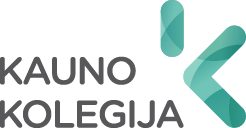 FAKULTETO/STUDIJŲ CENTRO PAVADINIMASKATEDROS PAVADINIMASAutoriaus vardas ir pavardėBAIGIAMOJO DARBO/PROJEKTO PAVADINIMASProfesinio bakalauro baigiamasis darbas/projektasStudijų programos pavadinimas (kilmininko linksniu) studijų programosvalstybinis kodas (įrašykite)Studijų krypties pavadinimas (kilmininko linksniu) studijų kryptiesMiestas, metaiXXX FAKULTETOXX KATEDRAVardenis PavardenisBAIGIAMOJO DARBO PAVADINIMASProfesinio bakalauro baigiamasis darbasXxxxx studijų programosvalstybinis kodas 653XzzzzzXxxx studijų kryptiesKaunas, 2016FAFULTY OF XXX DEPARTMENT OF XX Vardenis PavardenisTITLE OF GRADUATION THESISProfessional Bachelor Graduation ThesisXxxxx study programme State code 653XzzzzzStudy field of Xxxx Kaunas, 2016Autorius Vardas Pavardė (parašas)(data)Vadovas mokslinis laipsnis Vardas Pavardė (parašas)(data)Autorius Vardenis Pavardenis(parašas)(data)Vadovas doc. Vardis Pavardis(parašas)(data)Author Vardenis Pavardenis(signature)(date)Supervisor associate professor Vardis Pavardis(signature)(date)